I. OPIS TECHNICZNY ELEMENTÓW WYPOSAŻENIAII.  OFERTOWA WARTOŚĆ ELEMENTÓW PRZEDMIOTU ZAMÓWIENIAIII.  UWAGI KOŃCOWELP.ELEMENT WYPOSAŻENIAELEMENT WYPOSAŻENIAWARTOŚĆ
 WYMAGANALP.SYMBOLNAZWA1Ua3Zmywarka do naczyń z wyparzaczem3 szt.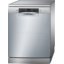 Zdjęcie lub grafika zamieszczona w kolumnie „NAZWA” należy traktować jako ogólno-poglądowe, chyba że inaczej wskazuje poniższy opis8.1producentpodać8.2kraj pochodzeniapodać 8.3oznakowanie CEtak8.4rok produkcjinie wcześniej niż 2022r.8.5• opisx• materiał • stali nierdzewnej 18/10 AISI 304• obudowa i komora myjni wykonana ze stali kwasoodpornej• typ• urządzenie wolnostojące, nieprzelotowe, jednodrzwiowe, z drzwiami otwieranymi w płaszczyźnie poziomej• panel sterowania• łatwy w utrzymaniu czystości• możliwość zmiany przynajmniej w 3 programach takich parametrów jak: temperatura, czas, dozowanie płynów• wyświetlanie na panelu sterowania nazwy programu, etapu programu, temperatury docelowej, temperatury aktualnej, wartości parametru A0, czasu pozostałego do zakończenia cyklu, ewentualne błędy i komunikaty• kondensator parywbudowany• dozownik detergentu, płynu myjącego, płynu nabłyszczającego• pompa obiegowa do natrysku wody • w ramiona natryskowe w zmywarce, wydajność minimum 350 l/min• system filtrowania roztworu myjącego• wbudowana perystaltyczna i czasowa pompa dozująca• automatyzacjapełna napełniania zbiornika i ogrzewania• grzałkiwspomagające i zbiornikowe wzajemnie połączone, wysokotemperaturowym stopem niklu odpornym na korozję• termostatregulowany• kociołwbudowany ze stali nierdzewnej z termostatem bezpieczeństwa w celu przerwania ogrzewania w przypadku braku dopływu wody•  Thermo Stopcykl płukania rozpocznie się tylko przy temperaturze podwyższenia 93 ° C•  mikrofiltr na wlocie pompy• zawór zwrotnyzapobiegający cofaniu się brudnej wody do sieci• mikroprzełącznik bezpieczeństwazapobiegający zalaniu, jeśli urządzenie zostanie otwarte podczas użytkowania8.6• parametry• głębokość 600 mm (± 10mm)• szerokość 550 mm (+ 50mm)• wysokość 825 mm (± 5mm)• wydajność min. 360 talerzy na godzinę• zasilanie elektryczne 230 V 50 Hz / 400 V 3 N 50 Hz 8.7• wyposażenie:• 2 kosze• kosz na sztućce• wąż zasilający• waż zasilający dopływ wody• wąż odpływowy do kanalizacji• obciążniki wężyków do płynów• pompa spustowa• w komplecie zewnętrzny zmiękczacz wodyLP.PRZEDMIOT ZAMÓWIENIASYMBOLILOŚĆ (szt.)CENA JEDNOSTKOWA
NETTO w ZŁSTAWKA VAT
w %CENA JEDNOSTKOWA
BRUTTO w ZŁWARTOŚĆ BRUTTOW ZŁ(8=4*7)123456781Zmywarka do naczyń z wyparzaczemUA33RAZEMRAZEMRAZEMRAZEMRAZEMRAZEMRAZEM1.Przedmiotem zamówienia jest dostawa, montaż, rozmieszczenie elementów wyposażenia w pomieszczeniach wskazanych przez Zamawiającego.2.Wykonawca gwarantuje, że elementy objęte przedmiotem zamówienia spełniać będą wszystkie – wskazane powyżej warunki opisu przedmiotu zamówienia i posiada karty katalogowe/karty wyrobów gotowych lub półproduktów, w których będzie przedstawiony przedmiot zamówienia oraz potwierdzone jego parametry (karta winna zawierać co najmniej wymagane w opisie parametry), karta musi zawierać informację z nazwą, symbolem/numerem katalogowym przedmiotu oraz nazwę producenta.3.Wykonawca oświadcza, że materiały zużyte do produkcji wyrobów będących przedmiotem zamówienia posiadać będą wszelkie wymagane prawem atesty i certyfikaty dopuszczające ich stosowanie. 4.Wykonawca przekazuje Zamawiającemu stosowne dokumenty, o których mowa w pkt 2 i 3 wraz ze składaną ofertą. 5.Kolory wyposażenia ze standardowej palety kolorów (wzornik RAL) zostaną uzgodnione z Użytkownikiem w terminie 5 dni od daty podpisania umowy. 6.Wykonawca zobowiązuje się do przybycia do siedziby Zamawiającego w terminie 5 dni od daty podpisania umowy, w celu przeprowadzenia oględzin pomieszczeń oraz doprecyzowania rozmieszczenia oraz wymiarów wyposażenia. 7.Wykonawca zobowiązuje się do uzgodnienia z Zamawiającym daty dostawy i montażu elementów wyposażenia w terminie nie krótszym niż 3 dni robocze przed planowanym terminem dostawy. 8.Wykonawca zobowiązuje się do utylizacji na własny koszt poza terenem Zamawiającego, zbędnych opakowań przedmiotu zamówienia oraz naprawy na własny koszt szkód w infrastrukturze i istniejącym wyposażeniu Zamawiającego powstałych na skutek dostawy, montażu i rozmieszczenia elementów przedmiotowego wyposażenia.9.Wykonawca zobowiązuje się do trwałego (materiał odporny na zmywanie i działanie środków dezynfekcyjnych) oznakowania w widocznym miejscu przedmiotu zamówienia, wg wzoru symboli przekazanych przez Zamawiającego (tj. logo UE; CZMiD).10.Wykonawca zobowiązuje się do udzielenia gwarancji na przedmiot zamówienia na okres ……… miesięcy.11.Wykonawca oferuje realizację niniejszego zamówienia za cenę:……………………….. złotychsłownie złotych:………………………………………………………………………….………………….……, dnia ……………2022 r.……………………………………….podpis  osoby  lub  osób  upoważnionychdo  reprezentowania  Wykonawcy